
АДМИНИСТРАЦИЯ МУНИЦИПАЛЬНОГО ОБРАЗОВАНИЯ 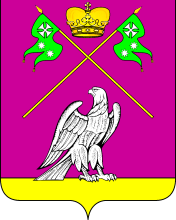 ВЫСЕЛКОВСКИЙ РАЙОНПОСТАНОВЛЕНИЕот 27.01.2015                                                                                               №69ст-ца ВыселкиО внесении изменений в постановление администрации муниципального образования Выселковский  район  от 6 декабря 2013 года №1193 «О порядке проведения учета детей, имеющих право на получение общего образования, проживающих на территории муниципального образования Выселковский район» 	В связи с возникшей необходимостью  п о с т а н о в л я ю:	1. Внести изменения в приложение №2 к постановлению администрации муниципального образования Выселковский район                     от 6 декабря 2013 года №1193 « О порядке проведения учета детей, имеющих право на получение общего образования, проживающих на территории муниципального образования Выселковский район» изложив его в новой редакции (прилагается)	2.  Постановление вступает в силу со дня его подписания.Глава муниципального образованияВыселковский район						                 С.И. ФирстковПРИЛОЖЕНИЕ №2УТВЕРЖДЕНОпостановлением администрации муниципального образования Выселковский районот 27.01.2015 № 69ПЕРЕЧЕНЬтерриторий, закрепленных за общеобразовательными учреждениями муниципального образования Выселковский районБейсугское сельское поселение:Участок №1: территория МБОУ СОШ №7 станицы Новодонецкой:территория станицы Новодонецкой:улицы: Грущенковых, Заводская, Коммунаров, Комсомольская, Кооперативный, Красная, Ленина, Советская, Степная, Шоссейная; переулки: Братьев Игнатовых, Гагарина, Дорожный, Карла Маркса, Кооперативный, Макаренко, Строительный.Участок №2: территория МБОУ СОШ №8 поселка Бейсуг:территория поселка Бейсуг:улицы: Береговая, Близнюкова, Ватутина, Гагарина, Горького, Железнодорожная, Заречная, Калинина, Кирова, Колхозная, Коммунаров, Комсомольская, Кочубея, Ленина, Мира, Молодежная, Набережная, Новая, Партизанская, Полевая, Пролетарская, Пушкина, Советская, Степная, Щорса; переулки: Кирова, Пролетарский, Щорса.Участок №3: территория МБОУ ООШ №19 станицы Александроневской:территория станицы Александроневской:улицы: Береговая, Ватутина, Горького, Кочубея, Красная, Набережная, Партизанская, Полевая, Степная, Чапаева, Южная; переулки: Горького, Комсомольский.2Бейсужекское сельское поселение:Участок №4: территория МБОУ СОШ №14 хутора Бейсужек Второй:территория хутора Бейсужек Второй:улицы: Восточная, Западная, Луговая, Молодежная, Октябрьская, Садовая, Северная, Степная, Школьная, Южная; переулки: Зеленый.Березанское сельское поселение:Участок №5: территория МБОУ СОШ №3 станицы Березанской:территория станицы Березанской:улицы: Атаманская, Береговая, Березанская, Газгородок, 
Горького, Гражданская, Жлобы, Зеленая, Кирова, Кирпичная, Карла Маркса, Красная, Красноармейская, Краснодарская, Крестьянская, Кривая, Кубанская, Кутковая, Ленина, Молодежная, Московская, Набережная, Нефтяников, Новая, Новобазарная, Одарюка, Олега Кошевого, Отрубная, Первомайская, Пионерская, Почтовая, Пушкина, Северная, Снежная, Советская, Степная, Театральная, Толстого, Шевченко, Широкая, Юбилейная; переулки: Базарный, Белый, Восточный, Журавский, Западный, Заречный, Зеленый, Казачий, Колхозный, Комсомольский, Короткий, Крайний, Кривой, Малый, Озерный, Октябрьский, Пролетарский.Участок №6: территория МБОУ СОШ №4 поселка Заречный:территория поселка Заречный:улицы: Белорусская, Береговая, Кооперативная, Кочмалы, Красноармейская, Краснодарская, Лермонтова, Луговая, Новая, П/Н Больница, Садовая, Северная, Широкая, Юбилейная; переулки: Новый переулок, Речной, Черноморский.Участок №7: территория МБОУ ООШ №20 села Заря:территория села Заря:улицы: Краснопартизанская, Маяковского, Прогрессивная, Хлеборобная, Чкалова, Школьная, Южная.Бузиновское сельское поселение:Участок №8: территория МБОУ СОШ №15 станицы Бузиновской:3территория станицы Бузиновской:улицы: Береговая, Гагарина, Дружбы, Заречная, Ленина, Мира, Молодежная, Новая, Октябрьская, Пролетарская, Садовая, Северная, Советская, Чапаева; переулки: Зеленый; разъезд: Железнодородный.Выселковское сельское поселение:Участок №9: территория МАОУ СОШ №1 станицы Выселки:территория станицы Выселки:улицы: Береговая, Веселая, Горького, Дворцова, Железнодорожная, Заречная, Казачья, Калинина, Кривая, Крупская, Кубанская, Ленина, Лунева, Монтикова, Солнечный, Цветочная; Екатеринодарская, переулки: Вокзальный, Дружбы, Калинина, Коммунаров, Кутузова, Луговой, Первомайский, Пионерский, Прохладный, Фрунзе, Хлеборобный, Яна Полуяна, ЛедовыйУчасток №10: территория МБОУ СОШ №2 станицы Выселки:территория станицы Выселки:улицы: Атаманская, Весенняя, Виноградная, Вишневая, Грушевая, Дальняя, Дзержинского, Дорошенко, Железнодорожная будка, Калугина, Коммунистическая, Кооперативная, Короткая, Красная Поляна, Красная, Краснодарская, Крымская, Кутковая, Московская, Новая, Новый Элеватор, Олимпийская, Ореховая, Пирогова, Пролетарская, Профильная, Раздольная, Российская, Северная, Ткаченко, Украинская, Урожайная, широкая, Школьная, Яблочная, Свердлова, Победы, Фестивальная; переулки: Агрономический, Заводской, Колхозный, Лермонтова, Лесной, Невский, Охотничий, Ставропольский, Троицкий, Тургенева, Украинский, Черноморский, Шевченко, Энгельса, Якименко.Территория села Первомайского:улицы: Западная, Заречная, Комарова, Набережная, Садовая.Участок №11: территория МБОУ СОШ №17 станицы Выселки:территория станицы Выселки:улицы: Абрикосовая, Димитрова, Дорожная, Дпк Дорожник, Кирова, Коминтерна, Комсомольская, Марии Расковой, Партизанская, Проценко, Садовая, Свободы, Советская, Спортивная, Южная, Театральная, Александровская, Журавлиная; переулки: Войкова, Восточный, Вышинского, Гагарина, Газовиков, Дачный, Звездный, Зеленый, Карла Маркса, Коллективный, Красноармейский, Мира, Мирный, Молодежный, Народная.4Октябрьский, Полевой, Пушкина, Рябиновая, Светлый, Строительный, Суворова, Тихий, Чапаева, Юбилейный.Территория хутора Иногородне-Малеванного:улицы: Северная, Южная.Газырское сельское поселение:Участок №12: территория МБОУ СОШ №6 поселка Газырь:территория поселка Газырь:улицы: Высоцкого, Гагарина, Горького, Железнодорожная станция, Железнодорожная, Кирова, Мира, Новосеверная, Первомайская, Полевая, Российская, Садовая, Северная, Советская, Чкалова, Шевченко, Южная; переулки: Железнодорожный, Садовый, Юбилейный.Территория поселка Октябрьского:улицы: Зеленая, Новая, Пушкина, Советская, Школьная, Шоссейная.Территория поселка Советского:улицы: Восточная, Дорожная, Красная, Мира, Молодежная, Новая, Степная, Центральная.Участок №13: территория МБОУ СОШ №13 поселка Гражданский:территория поселка Гражданского:улицы: Волгоградская, Восточная, Гаражная, Дорожная, Ленина, Мира, Новая, Новостепная, Полевая, Садовая, Свободы, Северная, Степная, Строительная; переулки: Школьный.Территория поселка Красный:улицы: Герцена, Лермонтова.Территория поселка Отважный:улицы: Пушкина, Советская, Чапаева.Ирклиевское  сельское поселение:Участок №14: территория МБОУ СОШ №5 станицы Ирклиевской:территория станицы Ирклиевской:улицы: Восточная, Гастелло, Гоголя, Калинина, Карла Маркса, Кирова, Клары Цеткиной, Колхозная, Коммунаров, Комсомольская, Кооперативная, Кочубея, Крайняя, Красная. Кутузова, Ленина, Матросова, Мира, Набережная, Нахимова, Олега Кошевого, Октябрьская, Первомайская, Пионерская, Пролетарская, Пугачева, Пушкина, Розы Люксембург, Ростовское шоссе, Свободы, Советская, Спортивная, Степная, Суворова, Тельмана, Хозяйственная, Чапаева, Челюскинцев, Чернышевского, Чкалова, 5Шевченко, Энгельса, Южная; переулки: Выходной, Гвардейский, Героический, Кривой, Малый, Новый, Обуховский, Острый, Тупик, Узкий, Уличный.Территория хутора Память Ленина:улицы: Клубная, Красная, Советская, Степная.Участок №15: территория МБОУ СОШ №16 станицы Балковской:территория станицы Балковской:улицы: Гаражная, Западная, Колхозная, Красная, Мира, Молодежная, Новая, Октябрьская, Парковая, Пионерская, Подгорная, Полевая, Садовая, Степная, Студенческая; переулки: Зеленый, Малый, Речной.Крупское сельское поселение:Участок №16: территория МБОУ СОШ №9 станицы Крупской: территория станицы Крупской:улицы: Верхняя, Заречная, Ленина, 60 Лет СССР.Территория поселка Первомайского:улицы: Восточная, Дорожная, Зеленая, Мира, Советская, Черемушки, Школьная.Новобейсугское сельское поселение:Участок №17: территория МБОУ СОШ №12 станицы Новобейсугской:территория станицы Новобейсугской:улицы: Базарная, Береговая, Горького, Демьяненко, Калинина, Карлова, Карла Маркса, Коммунаров, Комсомольская, Ленина, Матросова, Маяковская, Октябрьская, Орджоникодзе, Первомайская, Пионерская, Пролетарская, Профильная, Пушкина, Садовая, Степная, Сырзаводская, Тельмана, Чкалова, Школьная; переулки: Базарная, Верхний, Выгонный, Гаражный, Огородный, Садовый, Школьный.Новомалороссийское сельское поселение:Участок №18: территория МБОУ СОШ №11 станицы Новогражданской:6территория станицы Новогражданской:улицы: Академика Королева, Береговая, Ворошилова, Заречная, Зеленая, Космонавтов, Ленина, Молодежная, Первомайская, Полевая, Светлая, Советская, Строительная, Урожайная, Чапаева, Южная; переулки: Агрономический.Участок №19: территория МБОУ СОШ №18 станицы Новомалороссийской:территория станицы Новомалороссийской:улицы: Войкова, Горького, Запорожская, Калинина (с 17 – 182 номера), Кирова, Кирпичная, Комсомольская, Кооперативная, Красная (с 82 – 250 номер), Красноармейская, Краснопартизанская, Кубанская, Ленина, Первомайская, Пионерская, Победы, Почтовая, Садовая, Северная, Советская, Спортивная, Украинская, Урожайная, Чехова, Шевченко, Широкая, Щорса; переулок: Веселый.Участок №20: территория МБОУ СОШ №25 станицы Новомалороссийской:территория станицы Новомалороссийской:улицы: Выгонная, Гагарина, Гоголя, Западная, Казачья, Калинина (с 1 – 17 номер), Красная (с 1 – 82 номера), Крестьянская, Крупская, Курганная, Лермонтова, Мира, Набережная, Некрасова, Новая, Октябрьская, Пролетарская, Пушкина, Революционная, Степная, Хлеборобная, Школьная; переулок: Садовый.Начальник управления образованияадминистрации муниципальногообразования Выселковский район						А.П. Ураева